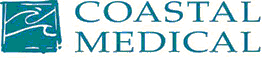 Coastal Medical Position DescriptionCompany:		Coastal Medical, Inc.Title:			Nurse PractitionerReports To:		Collaborating/Supervising PhysicianSupervises:		N/AJob Summary:	Provide high quality nursing and medical services to patients and their families, emphasizing health promotion and disease prevention, as well as the diagnosis and management of acute and chronic diseases.Essential Functions of the Position (Illustrative Examples Included)Evaluate sick, urgent care, transitional care and primary care patientsPerform annual physical exams as neededEducate patients on maintaining proper healthEvaluate, make recommendations, co-manage and treat patients' medical needsParticipate in an interdisciplinary team providing care and coordination of our patients, ensuring the highest level of care Education and ExperienceGraduate of an accredited school of nursing with a current Rhode Island Advanced Practitioner license in good standingCurrent National Board CertificationA minimum of 2 years of primary care experience in either a family medicine or primary care outpatient practice is preferredKnowledge, Skills and Ability Capacity to collaborate with professional colleagues as necessary to provide quality care Ability to work without direct supervision and practice autonomouslyExercise sound judgment and decision-making with the ability to assess and differentiate prioritiesExcellent interpersonal skills and ability to work with and through people to get the job doneInitiative, problem solving ability, adaptability and flexibilityExcellent verbal, written and electronic communication skillsAble to maintain confidentiality with all aspects of information (including patient data) in accordance with Coastal Medical’s philosophy and policy as well as state and federal regulationsMust handle the most sensitive and confidential matters with the utmost discretionHighly organized and detailed oriented with an ability to multi-taskProficiency with computer skills (i.e., Microsoft Word, Excel and Access, and Web-based applications)Physical Effort and DexteritySit and stand for prolonged periods of timeWork and move among all departments of Coastal Medical groupExcellent hand/eye coordinationLift up to 15 poundsManual dexterity to operate personal computers and standard office machines and equipment as it pertains to one’s positionVisual Acuity, Hearing and SpeakingTo transfer information from paper to computer, from computer to computer, and to communicate in person and on the telephone*This position description does not list all duties of the position.  The employee may be asked by his or her supervisor, manager, or director to perform other duties.  The employee will be evaluated in part based on the performance of the tasks contained herein.  SignaturesManager: __________________________________________     Date:  __________________Human Resources: ___________________________________     Date: __________________ Employee signature below constitutes employee's understanding of the requirements, essential functions and duties of the position. Employee: __________________________________________   Date: __________________January 2012